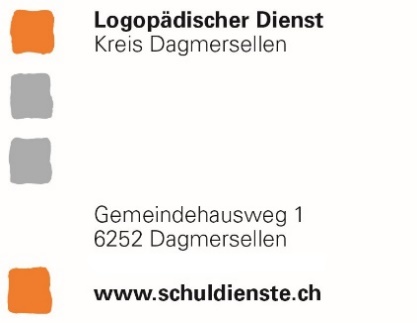           Telefon 062 748 46 10	Anmeldung zur logopädischen AbklärungName:       	Vorname:        	Geburtsdatum:      Adresse/Wohnort:       	Geschlecht: 	 m	 wTel.:      		Natel:      E-Mail:      Name Vater:      	Name Mutter:      Nationalität:      	Familiensprache/n:      Lehrperson / Spielgruppenleiterin:       	Stufe / Klasse:      IF / DaZ – Lehrperson:       Anmeldung durch:      Bisherige Massnahmen:       IF	 IS	 DaZ	 Psychomotorik       Schulpsychologische Abklärung      Heilpädagogische Früherziehung (HfD)	 andere Therapien:       Ich habe ein Auto zur Verfügung:      ja	 nein	 manchmalDarf die Logopädin mit der Lehrperson / Spielgruppenleiterin Kontakt aufnehmen?		Ja 		NeinDie Eltern sind mit dieser Anmeldung und der logopädischen Abklärung einverstanden		Ja 		NeinDatum:      	Unterschrift eines Erziehungsberechtigten: _______________________________Grund der Anmeldung:	 Aussprache	 Wortschatz	 Grammatik 	 Sprachverständnis	 Redeunflüssigkeit (z.B. Stottern)	 Kommunikation	Stimme	anderes:      Bemerkungen / Beispiele / Leidensdruck: